Equipe de Soins Spécialisés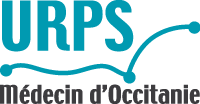 Projet de santéPrésentation synthétique du projetI – Présentation de l’équipeComposition de l’équipeNoms, prénoms, métier /fonction des professionnels de santé participant au projetII – Etat des lieux & contexteTerritoire d’interventionCommunes/départements/région d’habitation de la patientèle - bassin de vie-- principales caractéristiques du territoire Problématique de santé et de prise en chargeIndiquer les enjeux de santé sur le territoire à partir d’un diagnostic de l’existant - en lien avec l’objet de votre ESSIII– Fonctionnement de l’Equipe de Soins SpécialisésDescription du fonctionnement et de l’organisation proposéePour chaque thématique/parcours travaillé décrire les actions ciblées et/ou envisagées, ainsi que les modalités de fonctionnementAméliorations apportées dans la prise en chargeDécrire les objectifs généraux que l’organisation en équipe de soins spécialisés cherche à atteindre. Déclinaison en objectifs de la vision et des ambitions de l’équipeRessources et outils nécessaires pour la mise en œuvre de l’Equipe de Soins SpécialisésDécrire les moyens nécessaires au travail pluriprofessionnel : organisation des concertations, RMM, CREX… Protocole(s) pluriprofessionnel(s), Outils sécurisés permettant le partage des données (Messagerie Sécurisée de Santé, outils parcours …) et l’accès à une expertise, lien avec le médecin traitantIV– Modalités d’évaluationRéfléchir à des indicateurs permettant, dans la mesure du possible, d’évaluer l’amélioration apportée dans l’organisation des parcours de santé et la prise en charge globale des patients. Prendre des indicateurs simples, souples et visibles.Exemples d’indicateurs : nombre de programme de formation mis en œuvre sur le territoire, réalisation d’un plan d’action pour mener des campagnes de prévention sur le territoire, nombre de téléexpertises demandées par des MG, nombre de téléexpertises réalisées, nombre de Plans Personnalisés de Coordination en Santé (PPCS) réalisés pour les patients complexes nécessitant une concertation entre professionnelsV – Estimation budgétaireIndiquer si des ressources (humaines, matérielles, logistiques) sont nécessaires pour la mise en œuvre du projet et l’impact financier induitVII - Structure juridique – GouvernanceVIII – Calendrier prévisionnelIntitulé du projetDate de rédaction :Porteur projet Profession - spécialitéAdresse postale (travail)Mail TéléphoneNOM PrénomProfession – spécialitésVille d'exerciceStructure d’appartenance Evaluation de population concernée par le projet (nombre d’habitants) : Phase de construction du projet d’ESSDe MM/AAAA à MM/AAAADépôt du projet de santéMM/AAAAValidation du projet par l’ARSMM/AAAA